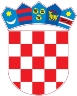 REPUBLIKA HRVATSKAKrapinsko-zagorska županijaUpravni odjel za prostorno uređenje, gradnju i zaštitu okolišaDonja Stubica KLASA: UP/I-361-03/18-01/000183URBROJ: 2140/01-08/2-18-0006 Donja Stubica, 03.08.2018.Predmet:  	Javni poziv za uvid u spis predmetaDANIJEL ĐURIN, HR-10298 NOVAKI BISTRANSKI, MORNARSKA 6 - dostavlja se Pozivamo Vas na uvid u spis predmeta u postupku izdavanja građevinske dozvole zagrađenje građevine  stambene namjene , 2. skupine,na građevnoj čestici k.č.br. 1840/5 (zemljišno - knjižno stanje k.č.br. 239/9 k.o. Oroslavje) k.o. Donja Stubica, na adresi Oroslavje, Stubička cesta bb.Uvid u spis predmeta može se izvršiti dana  16.08.2018. godine (četvrtak) u 09:00 sati, na lokaciji – Upravni odjel za prostorno uređenje, gradnju i zaštitu okoliša Donja Stubica, Trg Matije Gupca 20, soba 49/II,. Pozivu se može odazvati stranka osobno ili putem svoga opunomoćenika, a na uvid treba donjeti dokaz o svojstvu stranke u postupku. Građevinska dozvola može se izdati i ako se stranka ne odazove ovom pozivu.Stranka koja se odazove pozivu nadležnoga upravnog tijela za uvid, dužna je dokazati da ima svojstvo stranke.          VIŠA REFERENTICA ZA PROSTORNO           UREĐENJE I GRADNJU           Danica Tupek, ing.građ. DOSTAVITI:Oglasna ploča upravog tijela,Mrežna stranica, Na katastarskoj čestici za koju se izdaje akt,U spis, ovdje. 